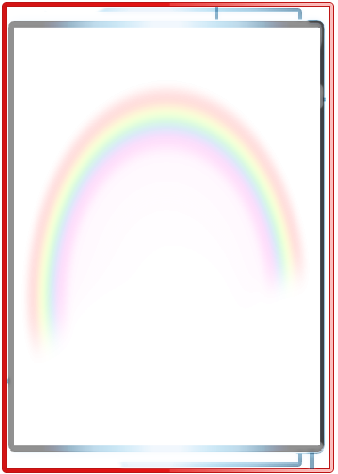 Частное дошкольное образовательное учреждение«Детский сад № 163 ОАО «РЖД»  г.Новосибирск, ул. Омская, 92Тел: 220-20-32;тел/факс: 229-35-39e-mail: raduga.rzd@yandex.ru                                     Автор: Баузер Елена Викторовна,                                         старший воспитатель                                                     высшей квалификационной                        категории.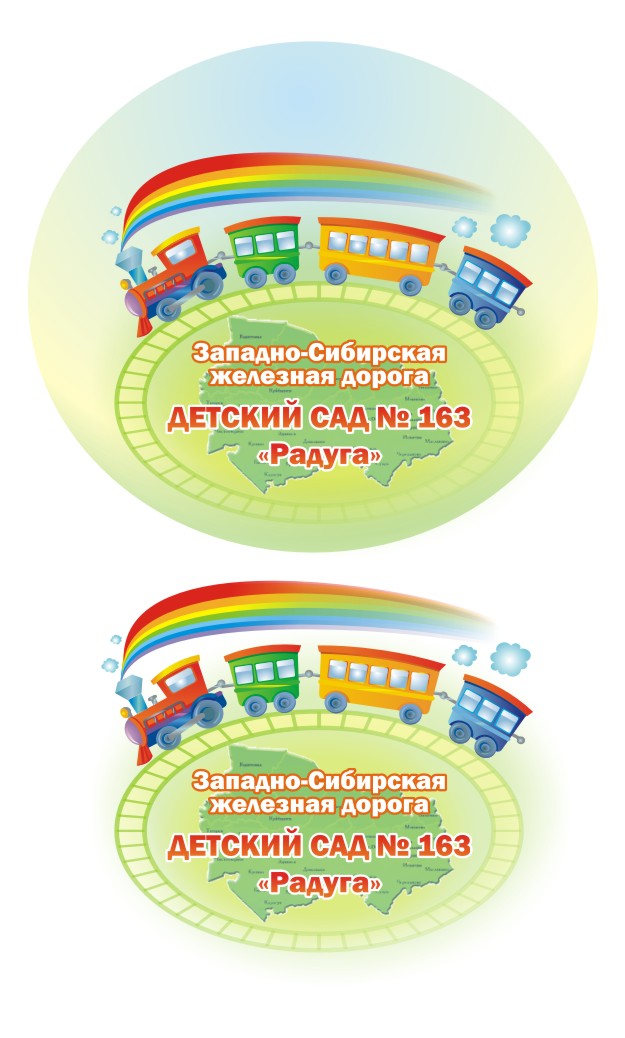 Новосибирск 2018Содержание: Введение…………………………………………………………………. …….2 - 3 Цели и задачи проекта………………………………………….………………3Ожидаемые результаты проекта………………………….….…………………3Анализ готовности образовательного учреждения к реализации проекта….4 - 5Перспективный план работы над проектом…………………….……………..6 - 10Результаты проекта……………………………………………….….…………11- 16Литература…………………………………………………………….………...17Введение.Классификация  проекта: долгосрочный, модернизационный монопроект, ориентированный на решение проблемы оказания эффективной помощи и методического сопровождения педагогов  дошкольной образовательной организации.Участники проекта: педагоги детского сада. Проблема.В последние годы педагогический коллектив детского сада значительно обновился: пришли воспитатели, не имеющие достаточного опыта работы в дошкольных организациях, молодые специалисты, получившие высшее или среднее профессиональное образование.  Для успешной деятельности таким педагогам необходима эффективная методическая помощь и поддержка более опытных коллег.Актуальность.В современных условиях развития российского образования особое значение приобретает методическая работа с педагогами в дошкольном образовательном учреждении. Актуализируются возможности методической работы оперативно и эффективно реагировать на запросы государственной образовательной политики, которая определена нормативными правовыми документами:Федеральный закон Российской Федерации «Об образовании в Российской Федерации» от 29.12.2012 г. №273-ФЗ,Федеральная целевая программа развития образования на 2016-2020 гг. от 23.05.2015 г. №497, Федеральный государственный образовательный стандарт дошкольного образования от 17.10.2013 г. №1155, приказ «Об утверждении профессионального стандарта «Педагог (педагогическая деятельность в сфере дошкольного, начального общего, основного общего, среднего общего образования) (воспитатель, учитель)» от 18.10.2013г. №544н).     Особое место в изменении методической работы с педагогами занимает профессиональный стандарт - документ, включающий перечень профессиональных и личностных требований к педагогу, действующий на всей территории РФ. Одна из основных задач профессионального стандарта – обеспечить ориентиры и перспективы профессионального развития педагогов. В  профессиональном стандарте выделена основная цель вида профессиональной деятельности; обозначены особые условия допуска к работе; описаны обобщенные трудовые функции (А, В) представленные в разрезе специализации педагогических работников.     В соответствии с этими документами в 2016- 2017 году в ДОУ была разработана и апробирована  система методической работы, в которой главное внимание сосредоточено на человеке,  как ключевом ресурсе организации.     Цель проекта: создание системы методической работы по повышению квалификации педагогических работников ДОУ в соответствии с требованиями Профессионального стандарта. Задачи: создать условия для  развития компетентного, конкурентоспособного, ответственного педагогического работника, готового к непрерывному профессиональному совершенствованию,  обеспечивающего качество и эффективность образовательной деятельности ДОУ. осуществлять методическое сопровождение участников образовательных отношений (педагогических работников и родителей (законных представителей) воспитанников ДОУ).организовывать всестороннюю поддержку (педагогическую, психологическую, методическую, правовую и др.) педагогических работников в решении задач профессиональной деятельности. Ожидаемые  результаты:1.Создание системы методической работы по повышению квалификации педагогических работников ДОУ в соответствии с требованиями Профстандарта.Совершенствование  методического сопровождения всех участников образовательного процесса.Повышение профессионального мастерства педагогов.Создание модели  педагога детского сада (как желаемый результат), соответствующий требованиям Профессионального стандарта педагога.Анализ профессионального уровня  и потребностей педагогического коллектива детского сада выявил следующие проблемы:значительное обновление педагогического коллектива молодыми специалистами и педагогами, не имеющими достаточного опыта работы в дошкольной организации (5 из 12 воспитателей групп, один специалист).инертность, недостаточно высокий уровень аналитико-прогностических и проектировочных умений ряда педагогов. отток квалифицированных педагогических кадров, приводящий к  прекращению педагогических проектов учреждения, сводящий к минимуму работу по профессиональному становлению педагогов, в частности молодых специалистов, значительно ограничивающий инновационную, экспериментальную и проектную деятельность учреждения. В сентябре 2016 года была проведена самооценка соответствия воспитателей требованиям Профстандарта педагога (трудовая функция «Педагогическая деятельность по реализации программ дошкольного образования»). (см.Приложение № 1)Цель самооценки: определить уровень соответствия владения трудовыми функциями требованиям Профстандарта педагога и выявить те показатели, которые оказали максимальное влияние на этот уровень. 10  педагогов набрали от 32 до 49 баллов – допустимый уровень. Самоанализ уровня подготовки воспитателя к выполнению трудовых функций показал, что воспитатели недостаточно принимают участие в разработке ООП ДОУ. Больше внимания необходимо уделять организации мониторинга и соответственно выстраивать индивидуальную работу в соответствии с результатами мониторинга. Педагоги отметили, что недостаточно уделяют внимания формированию психологической готовности к школе, что связано с отсутствием  педагога – психолога. Все воспитатели (кроме молодых специалистов) умеют организовать все виды деятельности, обеспечить игровое время и пространство, применяют различные педагогические методы для физического, познавательного и личностного развития. Некоторые педагоги не  могут в совершенстве использовать методы и средства психолого-педагогического мониторинга. Все воспитатели способны выстраивать партнерское взаимодействие с детьми и семьями воспитанников. Некоторые педагоги недостаточно владеют  ИТК – технологиями. Пути решения проблем: - курсы повышения квалификации; - внутрисадовское повышение квалификации, (консультации, семинары, мастер-классы, посещение открытых показов непрерывной образовательной деятельности с детьми и другие воспитательные мероприятия опытных коллег); - самообразование;- индивидуальная программа работы с молодыми специалистами.Перспективы развития:Часть педагогов имеют потенциал к работе в инновационном режиме, они участвуют в работе творческих групп, участвуют в конкурсах профессионального мастерства, обобщают свой опыт работы, внедряют в образовательный процесс новинки педагогической науки и практики. Именно эти педагоги, готовые к повышению своей компетентности, аттестации на более высокую квалификационную категорию, составляют стержень учреждения и, как следствие, обеспечивают максимально возможное качество образовательной услуги.    Для решения этих задач были определены следующие направления работы:Повышение квалификации педагогов в соответствии с требованиями Профессионального стандарта.Создание условий для повышения педагогического мастерства воспитателей и специалистов детского сада, организация сообщества «Педагогическая мастерская».Методическое сопровождение молодых специалистов, организация «Школы молодого педагога»Перспективный план работы над проектом:Повышение квалификации педагогов ДОУ в соответствиис требованиями Профессионального стандарта.Создание условий для повышения педагогического мастерства  воспитателей и специалистов детского сада, организация сообщества «Педагогическая мастерская».План работы сообщества «Педагогическая мастерская»Мастер-классы по ИКТМетодическое сопровождение молодых специалистов,организация «Школы молодого педагога».План работы «Школы молодого педагога»Результаты проекта: В конце года была проведена итоговая самооценка соответствия воспитателя требованиям Профстандарта педагога (трудовая функция «Педагогическая деятельность по реализации программ дошкольного образования»). Оптимальный уровень готовности к Профстандарту показали 6 педагогов, допустимый уровень – 8 педагогов,  критический уровень - один педагог.Приведена в соответствие с требованиями действующего законодательства нормативно-правовая база ДОУ (локальные акты,  положения, приказы).Разработана   и реализуется Основная образовательная программа детского сада. Педагоги и специалисты детского сада ежегодно разрабатывают рабочие программы для каждой возрастной группы, проводят мониторинг освоения образовательной программы детского сада. Ежемесячно собирается ТИГ (творческая инициативная группа), в состав которой входят педагоги групп и специалисты ДОУ. Участником ТИГ может стать любой желающий педагог, состав меняется в зависимости от реализуемых идей и проектов и утверждается на педагогическом совете.Для успешной реализации образовательной программы приобретены учебно-методические и дидактические материалы: учебно-методический комплект  программы  «От рождения до школы» для всех возрастных групп, художественная и познавательная литература, наглядные пособия и т.д.Развивающая предметно-пространственная среда в ДОУ организована в соответствии с требованиями ФГОС ДО. Регулярно проводятся смотры игровых, познавательно-исследовательских и художественных  центров, речевых уголков, зон двигательной активности и уголков уединения.  Особое внимание уделяется  оздоровлению и обеспечению двигательной активности детей: в спортивный зал детского сада регулярно приобретается необходимое оборудование и инвентарь, на группах созданы физкультурные уголки. (см.Приложение № 9).  В детском саду разработан и реализован проект по организации пространства приёмных комнат, который планируется представить на Международной образовательной выставке УчСиб-2018.    На новый уровень вышла работа по взаимодействию с семьями воспитанников: был разработан педагогический проект «Работа с родителями от А до Я».В ходе реализации проекта в детском саду был создан Совет родителей, комиссия по урегулированию конфликтов и споров. Одной из новых и эффективных форм сотрудничества с семьями воспитанников стали  семейные проекты: успешно прошли групповые праздники с презентацией семейных проектов ко Дню матери «Моя мама – лучшая на свете!», фестиваль семейных проектов «Земля – наш дом!» (см.Приложение №10).  Перспективные планы по работе с семьёй включены в рабочие программы педагогов.   В 2017 году в детском саду был разработан и реализован педагогический проект «Счастливые дети на здоровой планете!». В  ДОУ была создана соответствующая эколого-развивающая среда.  В ходе  реализации проекта педагоги использовали  различные  виды образовательной и совместной деятельности с детьми, такие как наблюдение, беседа, чтение и прослушивание сказок и рассказов, выполнение заданий, игры, проведение опытов, прогулки, экскурсии, проведение занятий на природе, работа на участке вокруг детского сада, рисование и т.д. Использование образов героев «Эколят» – друзей и защитников Природы вносило в эту деятельность элемент сказки. Для семей воспитанников сотрудники детского сада показали музыкальный спектакль «Эколята – защитники природы».   Постановка стала участником Областного смотра-конкурса дошкольных образовательных организаций по экологическому воспитанию «Экобэби – 2017»  в номинации «Экологический театр» и получила диплом I степени.(см.Приложение №11).Открытый урок Эколят – молодых защитников природы ко  Всемирному дню защиты животных также был представлен на Областном смотре-конкурсе дошкольных образовательных организаций по экологическому воспитанию «Экобэби – 2017»  в номинации «Видео-презентация «Добро пожаловать в экологию» и получил диплом I степени.( см.Приложение № 12). В ходе реализации проекта воспитанники детского сада стали активными участниками природоохранных мероприятий и акций. Результаты проекта будут представлены на Международной образовательной выставке УчСиб-2018.Повысился  уровень владения педагогами современными образовательными технологиями, ИКТ.  В музыкальном зале детского сада имеется мультимедийное оборудование, которое используется педагогами  при проведении занятий,  для демонстрации презентаций, видеофильмов и т.д. (см.Приложение №13).Педагоги детского сада приняли активное участие в проекте создания  сообщества  педагогов ОАО «РЖД»,  посещали дорожные и региональные семинары (Баузер Е.В., Быстрова М.В., Денисенко Н.А., Матукевич А.А., Мергалиева О.С., Фёдорова Ж. А.), участвовали в конкурсах (утренних гимнастик, организации РППС  групп раннего возраста, физкультурных уголков, уголков уединения, стендов по экологии и т.д.), представляли свой опыт на семинарах по развитию  и воспитанию детей (Быстрова М.В., Мергалиева О.С.).В 2018 году планируется участие воспитателя детского сада Башутиной Е.А. в конкурсе «Лучший педагогический работник образовательного учреждения ОАО «РЖД».Для обеспечения непрерывного повышения квалификации в детском саду разработаны положения об аттестационной комиссии ДОУ и аттестации педагогов.В 2016-2017 году успешно прошли  аттестацию:- на высшую квалификационную  категорию воспитателя - 1 человек,- первую квалификационную категорию воспитателя -  3 человека.Курсы повышения квалификации прошли - 5 человек.Уровень квалификации педагогов детского сада:Высшая квалификационная категория – 7 человек;первая квалификационная категория – 4 человек;соответствие должности – 1 человек;без категории – 3 человека (вновь пришедшие педагоги) В 2016-2017 году сотрудники детского сада получили следующие награды (см.Приложение №14):Почетная грамота начальника Западно-Сибирской железной дороги – Дмитриенко Т.А. (руководитель детского сада).Почетная грамота начальника Западно-Сибирской железной дороги – Баузер Е.В. Почетная грамота начальника Западно-Сибирской железной дороги – Потехина М.Г.Почетная грамота начальника Западно-Сибирской железной дороги – Федорова Ж.А.Благодарственное письмо от генерального директора ОАО «Экспресс-Пригород» Баузер Е.В. Благодарственное письмо  Дмитриенко Т.А. от заместителя начальника железной дороги – главного ревизора по безопасности движения поездов  Ф.Е.ЖмакинаДиплом I степени Областного смотра-конкурса дошкольных образовательных организаций по экологическому воспитанию «Экобэби – 2017»  в номинации «Видео-презентация «Добро пожаловать в экологию»  Баузер Е.В.Диплом I степени Областного смотра-конкурса дошкольных образовательных организаций по экологическому воспитанию «Экобэби – 2017»  в номинации «Видео-презентация «Добро пожаловать в экологию»  Башутина Е.А..Диплом I степени Областного смотра-конкурса дошкольных образовательных организаций по экологическому воспитанию «Экобэби – 2017»  в номинации «Экологический театр» Баузер Е.В.Диплом I степени Областного смотра-конкурса дошкольных образовательных организаций по экологическому воспитанию «Экобэби – 2017»  в номинации «Экологический театр» Селезнева Н.С.В 2016-2017 году воспитанники детского сада получили следующие награды (см.Приложение № 15):Грамоты участников праздничных мероприятий к 80-летию ревизорского состава- 15 чел. Грамота за 1 место в выставке детского рисунка ЦО г.Новосибирска и ОАО «Экспресс-Пригород» - Волжанин Глеб.Грамота за 2 место в выставке детского рисунка ЦО г.Новосибирска и ОАО «Экспресс-Пригород» - Куфарева Таисия..Грамота за 3 место в выставке детского рисунка ЦО г.Новосибирска и ОАО «Экспресс-Пригород» - Бибичева Анна.Дипломы участников выставки детского рисунка ЦО г.Новосибирска и ОАО «Экспресс-Пригород»- 4 чел.Проект был реализован в рамках финансирования учредителя – ОАО «РЖД»Литература:Белая, К.Ю. Инновационная деятельность в ДОУ: методическое пособие / К.Ю. Белая. – М., 2004.Белая, К.Ю. Методическая работа в ДОУ: Анализ, планирование, формы    и методы. – М.: ТЦ Сфера, 2006.Волобуева, Л.М. Работа старшего воспитателя ДОУ с педагогами / Л.М. Волобуева. – М.: ТЦ Сфера, 2003.Ильина, Т.Н. Активные методы обучения педагогов в ДОУ / Т.Н. Ильина // Управление дошкольным образовательным учреждением. – 2008. – №1. – С. 75-77.Киселева, Л.С. Проектный метод в деятельности дошкольного учреждения: Пособие для руководителей и практических работников ДОУ / Л.С. Киселева, Т.А. Данилина, Т.С. Лагода, М.Б. Зуйкова. – М.: АРКТИ, 2006. – 96 с.Майер, А.А. Сопровождение профессиональной успешности педагога ДОУ: методическое пособие / А.А. Майер. – М.: ТЦ Сфера, 2012. – 128 с.        Организация  обучения педагогических работников.Организация  обучения педагогических работников.Организация  обучения педагогических работников.Организация  обучения педагогических работников.Организация  обучения педагогических работников.Организация  обучения педагогических работников.№СодержаниеДокумент Срок Срок Ответственный 1.Планирование и осуществление повышения квалификации (профессиональной переподготовки) воспитателейГрафик повышения квалификации В течение года в соответствии с графиком проведения курсов повышения квалификации в НИПКиПРО В течение года в соответствии с графиком проведения курсов повышения квалификации в НИПКиПРОСт.воспитатель Баузер Е.В.Повышение квалификационной категории педагоговПовышение квалификационной категории педагоговПовышение квалификационной категории педагоговПовышение квалификационной категории педагоговПовышение квалификационной категории педагоговПовышение квалификационной категории педагогов№СодержаниеДокумент СрокСрокОтветственный1.Планирование аттестации педагогических работников.График аттестацииВ течение года В течение года Ст.воспитатель Баузер Е.В.2.Участие педагогов ДОУ во всероссийских, региональных, дорожных, городских (в том числе дистанционных) конкурсах педагогического мастерства.Конкурсные работы (см.Приложение № 2)В течение годаВ течение годаПедагоги и специалисты ДОУ3.Консультационная поддержка:- процедура прохождения аттестации на соответствие занимаемой должности;- процедура прохождения аттестации на квалификационную категорию (первую, высшую).Методические рекомендации, информационные листыСентябрь Январь АпрельСентябрь Январь АпрельСт.воспитатель Баузер Е.В.4.Организация деятельности аттестационной комиссии в ДОУ с целью подтверждения соответствия педагогических работников занимаемой должности.Положение об аттестационной комиссии ДОУГрафик работы аттестационной комиссииПо мере необходимостиПо мере необходимостиСт.воспитатель Баузер Е.В.5.Выбор тем для самообразования педагогов ДОУСписок тем для самообразования педагогов ДОУСентябрь Сентябрь Педагоги ДОУПодготовка к внедрению профессионального стандарта в ДОУПодготовка к внедрению профессионального стандарта в ДОУПодготовка к внедрению профессионального стандарта в ДОУПодготовка к внедрению профессионального стандарта в ДОУПодготовка к внедрению профессионального стандарта в ДОУПодготовка к внедрению профессионального стандарта в ДОУ№СодержаниеФорма организацииФорма организацииСрокОтветственный1.Ознакомление педагогических работников ДОУ с содержанием профессионального стандарта «Педагог»Консультация, информационный лист(см. Приложение №3)Консультация, информационный лист(см. Приложение №3)СентябрьСт.воспитатель Баузер Е.В.2.Проведение педагогическими работниками самооценки профессионального уровня.Тест Тест Октябрь Май Ст.воспитатель Баузер Е.В.Педагоги ДОУ3.Проведение  анализа профессиональных компетенций работников на соответствие профессиональным стандартамСправкаСправкаОктябрь Ст.воспитатель Баузер Е.В.4.Составление индивидуальных планов профессионального развития педагогов ДОУ на основе выявленного дефицита компетентностей.План развития по теме самообразования педагогаПлан развития по теме самообразования педагогаНоябрь Педагоги ДОУ№Содержание работыСрок Ответственный Собеседование с педагогами. сентябрьСт.воспитатель Баузер Е.В.Круглый стол«Познаём мир вместе!»октябрьВоспитатели:Башутина Е.А.Федорова Ж.А. Консультация «Речевой уголок: интересные идеи организации и оснащения»(см.Приложение №4)ноябрьУчителя-логопеды:Барышникова С.М.Ширзай В.З.Мастер-класс «Рисовать – это просто!»(см.Приложение №5)декабрьВоспитатель Потехина М.Г.Консультация«Оснащение физкультурного уголка в группе».январьИнструктор по ФК Селезнева Н.С.Воспитатель: Черешкова О.Ю.  Обучающий семинар «Здоровьесберегающие технологии  в детском саду».февральВоспитатели: Матукевич А.А.Колобова Т.Л.Мергалиева О.С.Консультация«Маленькие актеры: развитие индивидуальных способностей через театр и музыку».мартМуз. рук-ль Боева Е.С.Воспитатель Лукинова И.Л. Семинар-практикум«ИКТ – современные помощники педагога»апрельСт.воспитатель Баузер Е.В.Подведение итогов работымайСт.воспитатель Баузер Е.В.№Содержание Срок Ответственный Работаем в  Wopd.октябрьСт. воспитатель Баузер Е.В.Презентация – это просто.ноябрьСт. воспитатель Баузер Е.В.Технические средства обучения – наши помощники.январьСт. воспитатель Баузер Е.В.Ресурсы Интернет.апрельСт. воспитатель Баузер Е.В.№Содержание работыСрок Ответственный Собеседование с молодыми педагогами. сентябрьСт.воспитатель Баузер Е.В.Консультация «Что такое корпоративная этика?»(см.Приложение № 6)сентябрьСт.воспитатель Баузер Е.В.Посещение  и анализ НОД молодых педагоговоктябрьСт.воспитатель Баузер Е.В.Обмен опытом: открытые просмотры НОД для молодых педагогов(см.Приложение № 7)октябрь-декабрьПотехина М.Г.Фёдорова Ж.А.Колобова Т.Л.Консультация  «Профессиональная компетентность педагога ДОУ» (см.Приложение № 8)ноябрьСт.воспитатель Баузер Е.В.Консультация «Требования к занятию в  свете ФГОС дошкольного образования»декабрьСт.воспитатель Баузер Е.В.Консультация «Оздоровление детей посредством русских народных подвижных игр»январьИнструктор по ФК Селезнева Н.С.Открытый просмотр НОД молодых педагоговфевраль-мартСт.воспитатель Баузер Е.В.Подведение итогов работымайСт.воспитатель Баузер Е.В.№ФИО педагогаОбщая сумма баллов%, уровеньБаузер Е.В5096 % оптимальныйБашутина Е.А.4485 % допустимыйБоева Е.С.3669 % критическийБыстрова М.В.3669 % критическийВарфоломеева О.Г.2854% недопустимыйДенисенко Н.А.3873 % критическийКайманакова О.О.4383% допустимыйКолобова Т.Л.4383% допустимыйЛукинова И.Л.4688 % допустимыйМатукевич А.А.3669 % допустимыйМергалиева О.С.4688 % допустимыйПотехина М.Г.4383 % допустимыйСелезнева Н.С.4892 % оптимальныйФедорова Ж.А.5096% оптимальныйЧерешкова О.Ю.3669 % недопустимый